ISSA ISSA.366727@2freemail.com   As the project  control manager , I am responsible for all time and cost control and issuing of reports to client on daily weekly and monthly basis , in addition to that I am responsible for managing and controlling the time extensions (worth 45 million JOD) also Planning, Scheduling & Programming, Controls, Forensic Planning, Delay AnalysisThe Project is a mixed use development comprising of the St Regis Hotel and Serviced Apartments and a branded residence tower sitting atop a podium, with retail facilities.  Original Contract Value :139,677,868.00 JDIntroductionPlanning and control engineer- Civil Engineer with 20 years of experience in international companies in the Gulf, middle East and other, specialized in Planning, Scheduling & Programming, Controls, Forensic Planning, Delay Analysis, Changes, Risks, Claims & Contracts Management in multidiscipline engineering & construction projects of reputed organizationsSkillsPrimavera project planner version 6 client server and web based for enterprise project managementvarious costing and control systems such as Projman and talisman and J D Edwards and ERP Business solution systemApproved Value Engineering Specialist (AVS) Course trained and certified by SAVE InternationalMS Project Management (program for project management under Windows)AutoCADMSOffice (Windows, WinWord, Excel, PowerPoint)Internet, email, FrontPage, Macromedia FlashSpecial knowledge about computer software and hardware and graphic software and internet software and web pages and html language like Photoshop and MS FrontPage and Claris home page and Macromedia Flash and other .EducationTishreen University , Latakia- Syria1995B.Sc. Degree in Civil EngineeringCoursesTerra-Santa College , Amman - Jordan1990Scientific Tawjihi-high school106 – Advance Course for planning and scheduling with primavera 5.0 held in Dubai-UAE By CMCS the middle east authorized Primavera dealer and trainer106P and 106R Advanced training course on primavera 6 Advanced Project managementApproved Value Engineering Specialist (AVS) gained the certificate which is approved and certified and trained by the SAVE International society Engineering project management course ( Certificate certified from government ) for construction projects and growth your business courses.Several courses in ISO 9001 for Quality Management System and ISO 14001 for Environmental Management System and HSE coursesExperiencePCS Manger at Turner International (TIME)July 2015– presentSt. Regis hotel Project ; Al-Maabar Mixed Use Development, Amman-JordanExperienceExperienceExperienceExperienceSenior Planning Engineer at Dar Al-Handasah Consultants May 2013– June 2015Extensively involved in developing project schedules for featured construction projects, and conducting Delay Impact and Schedule Analyses for claim purposes.Planning and generating time and bar schedules on primavera including assigning all kind of resources like manpower and plants and materials and cost and loading in to Primavera, issuing monthly progress reports for several projects based weekly and monthly progress and according to the terms and conditions of the contract.Projects I was involved in :International Convention Center – Saudi Arabia: with a gross land area of approximately 91000sqm consisting of the Main Convention Center building (large theatre ), Banqueting and	Facilities Halls,	Meeting Rooms, Service Rooms, together with an underground and above ground car parking and a Utility building and all the associated infra-structure works.I was involved in the tender prequalification and the tender technical and commercial evaluationAccra Sunrise Development – Ghana: mixed-use development project comprising hotel, offices, retail and residential uses located in a 7 acre premium site in Accra I was involved in the tender prequalification and the tender technical and   commercial evaluationTakoradi Super Base Project, GhanaSchlumberger intends to build a multi segment base for its oilfield services operation in the region of West Africa. A land with an area of around 200,000 m2 in Takoradi, Ghana for this purpose. The anticipated facilities will provide a covered floor area of approximately 30,000 m² that will cater space for workshops, laboratories, offices, storage, cafeteria and recreation. In addition, there will be a provision for road network, site infrastructure, services facilities, and more than 55,000 m2 of uncovered areas for storage leaving more than 100,000 m2 for future expansion and duty free zone.I was involved in the tender prequalification and the tender technical and commercial evaluationSheikh Jaber Al-Ahmad Al-Sabah Causeway Project (Main Link) across Kuwait Bay between Kuwait City and Subiyah New Town Development a 36KM bridge with 2 interchanges and embankment at the start and end to link to existing roads and Two reclaimed artificial islands, Bay island South and North, will accommodate bridge control and safety operations as well as Marina facilities.The Employer is The Ministry of Public Works, Kuwait The Engineer : Dar Al Handasah Shair and ParthnersContractor (Consortium ): Hyundai Engineering & Construction Co. Ltd /Combined Group Contracting Co. (KSCC)Duration : 1827 Days ( 5 Years ) Contract Amount : KWD 738,750,000 (2.7 billion US$)Worked as Senior Planning manager from the consultant side responsible for developing the preliminary schedule to a detailed schedule and setting it out as baseline in addition to setting out all the tracking progress and cost sheets for deliverables design procurement and construction and issuing consultant monthly progress report as well as consulting the contractor for issuing his own monthly progress report.Senior Planning & Control Engineer at ANHAM (one of Nour USA Group of companies )November 2009– April 2013Working as senior planning and control engineer for several projects in Afghanistan, Iraq, Kuwait and Algeria on multibillion $ projects using several methods for planning and control Such as Primavera P5 and P6,MS Office, SAP	and others. Also was a part of the estimation and projects controls department involved in preparation of bids financial and technical parts, the tenders were mainly with USACE tenders (US Army Corps of engineers) projects in different countries	in Kuwait, Afghanistan, Iraq and Algeria and Various Projects involving Infrastructure and utilities projects for the US Army camps and other related army facilitiesSenior Planning and control Engineer at Abdali Investment Group March 2007– September 2009Worked as a senior planning and control engineer ,Project Valued at more than USD $3 Billion, with more than 15 high rise buildings and towers , Malls business and commercial district and Infrastructure ,the Abdali project a new visible center for Amman and act as the major business district , Built on a total land area of approximately 447,000 m² with a built up area of approximately 1,730,000 m²worked as head of planning and control department mastered doing enter prize project management on Primavera 6 for more than 30 project between residential commercial and infra-structure projects and works and making reports for the whole Abdali project as a result of making the Master program of works for the overall project of Abdali using primavera ver6 web based and client based versionSenior Planning Engineer at Dar Al-Handasah Consultants September 2006– March 2007Worked for Dar Alhandasah Group as senior planning and control engineer for the expansion of the Arab Potash Company plant which is a 200 million US$ EPC Contract, Dar Group and Hatch consulting from Canada was a consortium for the project management(PM) ,being responsible for management of all the engineering ,procurement .Senior Planning Engineer at CCC  - OmanAugust 2004– Spetember 2006Section engineer in Oman in the Project MSCP which is a crude oil pipe line 270 km from Muscat to the port at Sohar with 12 Block Valve stations and receiver and launcher station at both ends ,also a gas pipe line 40 Km’s with BVS’s and Launcher and receiver . The EPC project , Engineering, procurement and construction valued of about 200 Million US$ I was the senior planning engineer for the whole project which was a Joint Venture between Saipem and CCC , Mott Mcdonald as the Project management company , the project is owned by PDO and Oman Gas Company , the main design company was Granherne. total period of the project is 20 months .mastered during this project various techniques and systems for planning, monitoring and controlling big EPC projects while supervising 2-3 persons as data base entry and computer operators and junior planning engineerWorked also with CCC Kuwait in an infra structure housing project which includes 601 plots 300.000m2 with all the service roads, stormwater, sanitary sewer, telephone and electrical networks, and three schools and 2 mosques and shops the project valued at 100 million US$ and supervised by the ministry of housing welfare in KuwaitSenior Planning Engineer at Black Cat Construction-Doha Qatar November 2003– August 2004I was senior planning and cost control engineer and I was responsible for issuing monthly payment for several projects based on the % progress according to weekly and monthly progress reports and according to the terms and conditions of the contract and also making different projects Planning and generating time and bar schedules on primavera including assigning all kind of resources like manpower and plants and materials and even money and cost and loading them in to PrimaveraPlanning Engineer at Diran Contracting Co. April 2002– October 2003Working for Diran Contracting Co (In the studies department doing costing and planning & control for various projects) Diran one of the most reputable companies in Jordan and First degree Classification for Ministry of Public Works in Electro-Mechanical works and in Water (Drainage & Drinking Water)and in Building Works Worked as Head of Planning and Cost Control Department, and was Responsible for Cost Estimation and planning for Several projectsthe field of Building and waste and drinking water and also in Electro-mechanical works such as :Constructing of Mu`ta Pool Sport Arena, The Renovation Works for the Jordan National Medical Council Auditorium, also the Rehabilitation of the Greater Amman Water Supply Network (C15),The Zarqa Military Camps Restructuring and the Lajjoun WaterSupply Project Stage 4 .Planning Engineer at (J&P) Joannou & Paraskevaides (Overseas) Ltd. March 2000– March 2002I was involved in most of the activities the department was responsible for among these activities : Planning and putting time and bar schedules on primavera including assigning all kind of resources like manpower and plants and materials and even money and cost , and also making budgets for various projects all around Libya for J&P (overseas)Ltd and that’s all during the planning stage before the project begins,schedules and monitoring and controlling these hours for the manpower and plants and cost on monthly basis during the project progress to determine the position of the project and the situation each month and comparing it to the original budget .Also monitoring progress and updating the time schedule on weekly or monthly basis and submitting it to the client and to the management to be able to determine the right position and how much delay or good progress the project is doing .all this is done only if hours for manpower and plants is provided and recorded on daily basis and provided to the planning department using special data basis on Microsoft access and also special data basis for the cost control system to record materials consumption each day and unit cost for them.Also preparing project status report which is a report for the all the various projects for the company and all the necessary information needed and updating it on monthly basis to be able to provide for all the other department s crucial information about each individual project like start and end date and contract information and status of progress and how many manpower and plants are on the project.Also making income projection for one or two years which involves projecting to the management what are the requirements for the projects in progress and the future projected projects either manpower and labours requirements or plants and equipments and machines requirements .All this mentioned was done on a very big and huge budget projects all around Libya and various kinds of projects among these projects are :Ajdabia Hotel 5 star hotel with a total contract sum of 25 Million US$Accommodation blocks and oil construction projects for big clients ( international oil companies) like Wintershall International oil company (German), Repsol Oil Company (American), Lasmo Oil Company, Veba oil company AGOCO Oil -Companythe projects were between 5Million US$ and can go up to 100 Million US$ Like Lasmo acess road and other construction which goes up to 200 million US$ and which consists of a road leading to the oil fields and other constructions around the oil fields and then a pipe line 1000KM long pumping the oil to the coast and making big oil tanks for storing the oil on the coast before exporting to EuropeCivil Engineer at Al Tajamouat Industrial Zone. July 1998– February 2000Worked for Al Tajamouat Industrial Zone which is a QIZ (qualified industrial zone licensed to exporting to the USA duty free) Area 3000 m² and involved in building factories for foreign investors interested in manufacturing and benefiting from the QIZ which is one benefit of the free trade agreement between Jordan and the USA Sabonete Factory in the Sahab Free Zone Area which was a soap factory of steel construction and machines basis.Civil Engineer at Al Najjar Group. July 1997– June 1998Worked for Najjar Group for steel and civil constructions mastered fabrication and erection of steel in the steel factory and the construction and erection of steel in many projects.Site Engineer at Al Najjar Group. January 1995– June 1997Worked as a site engineer in several projects mastered during that period lots of skills like doing workshop drawings on AutoCAD and designing of steel and concrete on Staad3 version 18 and doing time schedules and charts and other project management stuff on primavera, and many more basic skills as a site engineer in several projects:Freezone Project owned by the Free Zone Est. at the Queen Alia Airport and supervised by the Ministry of Housing and Public Works which was a project of 20000 m² area and it has a hanger of 3000 m²  area of steel which was constructed by the Najjar Group for steel as a subcontractor and the project has asphalt roads about 2000m2 area and also an office building about 400 m² area from Ma’an stones and the rest was storing areas mainly asphalt, and the project had a big storm water and drainage and fire alarm network for the hanger and office buildings and for the road and storing areas.The civil works for pump station no. 3 in Wadi Al-Alarab which was a building About 1500 m²  area of concrete and a culvert that carried big pipes and which was supervised by the Ministry of water and irrigationWorked for Abu Rshaid Contracting Est. as a site engineer in several projects took a very good experience in materials different kind of materials, also learned a lot about reading plans and about project planning on primavera and workshop drawing on AutoCAD and about cost and planning projects.Worked during that period in several industrial and civil projects such as :Marka school: Area 1500 m², concrete construction and finishing and asphalt parking places and reinforced walls retaining walls … supervised by the UNRWA .I was responsible for making workshop drawings on AutoCAD and taking permissions for it from the UNRWA supervision engineers and I was also responsible for making time plans and charts for the project and making quantity calculations and bills .LanguagesArabic : speak, read & write fluentlyEnglish : speak, read & write fluentlyFrench: read and writeOthersSports, Swimming , Travelling , Tennis, & a big fan of computers and internetCertificatesAvailable upon request.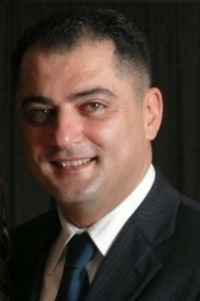 